Принято                                                                                     Утверждаю:Педагогическим  советом                                                        Директор МБОУ БСОШ № 2Протокол № 13  от  05.07.2021 г.                                             ____________ /Леванчук Н.А./                                                                                        Приказ  от 05.07.2021 г.   № 119/2СогласованоНа заседании Совета школыПротокол № 5 от 02.07.2021 г. ПОЛОЖЕНИЕ                                                     о школьном самоуправлении.Общие положения.Данное положение разработано на основе Конвенции о правах ребенка, Закона РФ  «Об образовании», Устава школы, локальных актов.Школьное самоуправление - это режим протекания совместной и самостоятельной жизни, в которой каждый ученик может определить свое место и реализовать свои способности и возможности.Школьное самоуправление предусматривает вовлечение всех обучащихся в управление школьными делами, создание работоспособных органов коллектива, наделенных постепенно расширяющимися правами и обязанностями, формирование у школьников отношений товарищеской взаимозависимости и организаторских качеств; приобщение ученического коллектива и каждого школьника к организации своей жизни и деятельности к самовоспитанию.Ученическое самоуправление требует обязательного взаимодействие детей и педагогов. Дети нуждаются в помощи взрослого, особенно если у ню есть проблемы в межличностных взаимоотношениях. Именно педагог,  обладающий педагогическим опытом и психологическими знаниями, может вовремя предотвратить конфликт в коллективе, направить детскую деятельность в нужное русло, помочь ребенку в решении его проблем, желании самоутвердиться.Смысл ученического самоуправления заключается не в управлении: одних детей другими, а в обучении всех детей основам демократически отношений в обществе, в обучении их управлять собой, своей жизнью коллективе.11. Цели и задачи:Цель - формирование высоконравственной творческой, активной личности на основе приобщения к ценностям общечеловеческой национальной культуры и содружества учителей и учеников разных возрастов.Задачи:1.	Создание системы самоуправления как воспитывающей среды школы, обеспечивающей социализацию каждого ребенка.2.	Организация групповой, коллективной и индивидуальной деятельности, вовлекающей школьника в общественно - целостные отношения.3.	Развитие и упрочнение детской организации как основы для межвозрастного общения, социальной адаптации, творческого развития каждого ученика.III. Основные положения.3.1. Школьные ученические министерства:1.	Дом милосердия2.	Здоровый образ жизни.3.	Знание и познание.4.	Зеленый мир.5.	В здоровом теле - здоровый дух.6.	Свой голос.7.	Родная сторона.8.	Досуг - дело серьезное.9.	Труд и порядок.
3.2. Система ученического самоуправления1. Система ученического самоуправления школы имеет 4 уровня: индивидуальный, классное самоуправление, школьное самоуправление и общешкольное управление. 1 уровень – индивидуальный. 2 уровень – классное самоуправление.Исполительный орган классного самоуправления - собрание класса.Классное собрание как форма работы ученического коллектива предполагает совместную деятельность обучащихся и классного руководителя.Управляющий орган самоуправления - Совет класса. но не реже одного раза в месяц.В состав Совета класса входит актив класса – наиболее деятельные и инициативные обучащиеся, избираемые на собрании класса, на основании их собственного желания.Высший орган классного самоуправления – Заседание Совета класса.Количественный состав Совета класса и распределение обязанностей в нем определяет классное собрание с учетом рекомендаций Советаоб учащихся. 3 уровень – школьное самоуправление.Орган школьного самоуправления – Совет Лидеров.В состав Совета учащихся входит актив из числа председателей Совета класса (лидеров класса).Председатель Совета Лидеров представляет интересы учащихся в Совете школы.Высший орган школьного самоуправления – Заседание Совета Лидеров.5. 4 уровень – общешкольное управление.Орган общешкольного управления – Управляющий Совет школы.В состав Управляющего Совета школы входят администрация школы, педагоги, родительский комитет и председатель Совета Лидеров.Высший орган общешкольного самоуправления – Заседание Управляющего Совета школы.7. Структура ученического самоуправленияМБОУ БСОШ №2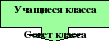 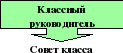 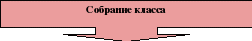 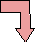 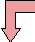 Ответственные за сектора (актив)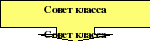 Лидер класса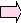 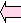 Заседание Совета класса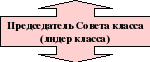 Совет лидеров 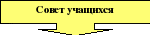 Заседание Совета Лидеров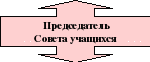 Совет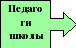 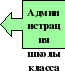 школы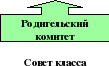 Данная модель самоуправления опирается на:реальные возможности школы, исходя из контингента обучающихся;основные нормативные документы школы, не противореча им;сохранение и приумножение школьных традиций;простоту внедрения проекта в жизнь;вовлечение в процесс самоуправления обучающихся школы.Классные ученические сектора.1.	Дом милосердия2.	Здоровый образ жизни.3.	Знание и познание.4.	Зеленый мир.5.	В здоровом теле - здоровый Дух.6.	Свой голос.7.	Родная сторона.8.	Досуг - дело серьезное.9.	Труд и порядок.2. Принципы построения и развития самоуправления.1.	Выборность всех органов совместного и раздельного самоуправления педагогов, учащихся и родителей.2.	Педагогическое руководство. Оно обеспечивает развитие детского самоуправления.3.	Разделение полномочий органов самоуправления школы и их тесное взаимодействие.4.	Выбор содержания, организационной структуры, форм и методов деятельности на основе специфических условий школы.	5.	Широкая гласность и открытость в деятельности органов самоуправления.6.	Свобода критики и обмена мнениями по любым вопросам школьной жизни, деятельности органов самоуправления.7.	Систематическая сменяемость членов самоуправления, обновляемость видов деятельности.8.	Гуманность к каждому отдельному человеку, приоритетность интересов обучающихся.9.	Приоритетность непосредственной демократии: над демократией представительной